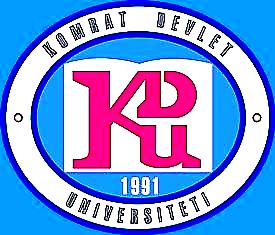                          MINISTERUL EDUCAŢIEI, CULTURII ŞI CERCETĂRII AL REPUBLICII MOLDOVA                      MOLDOVANIN ÜÜRETİM KULTURA HEM AARAŞTIRMAK MİNİSTERLİİ                 МИНИСТЕРСТВО ПРОСВЕЩЕНИЯ, КУЛЬТУРЫ И ИССЛЕДОВАНИЙ РЕСПУБЛИКИ МОЛДОВА                UNIVERSITATEA  DE  STAT  DIN  COMRAT            COMRAT  DEVLET  UNİVERSİTETİ           COMRATSTATEUNIVERSITY            КОМРАТСКИЙ ГОСУДАРСТВЕННЫЙ УНИВЕРСИТЕТВыписка из решения Сената КГУСТОИМОСТЬ ОБУЧЕНИЯ В КОМРАТСКОМ ГОСУДАРСТВЕННОМ УНИВЕРСИТЕТЕ НА 2021-2022 УЧЕБНЫЙ ГОД  Руководствуясь Постановлениями Правительства Республики Молдова №983/2012,  №872/2015 и повторного решения Сената Комратского государственного университета утверждена следующая стоимость обучения в КГУ в разрезе специальностей I Цикла высшего образования - лиценциатура, и направлениям подготовки II Цикла высшего образования - магистратура:1. Для граждан Республики Молдова, Р. Румыния и стран Содружества Независимых Государств.2.  Стоимость обучения в подготовительном отделении КГУ для кандидатов на обучение:а)  из зарубежных стран  - 650 долларов США, оплата производится по курсу Национального Банка Республики Молдова на 01 сентября текущего года. б) из стран Содружества Независимых Государств - 9 000 леев.Сумма подлежит перечислению/оплате в полном (100%) объеме на счет университета.3. Стоимость обучения для кандидатов из зарубежных стран (на все специальности I Цикла – лиценциатура, и на все направления II Цикла – магистратура):850 долларов США, оплата производится по курсу Национального Банка Республики Молдова на 01 сентября текущего года. Сумма подлежит перечислению/оплате в полном (100%) объеме на счет университета.4. Восстановление на обучение ранее отчисленных из КГУ, а также перевод студентов из другого ВУЗа в КГУ осуществляется только по контракту.Наименование направления (специальности), кол-во кредитов и срок обученияФорма  и стоимостьобучения12АГРАРНО-ТЕХНОЛОГИЧЕСКИЙ  ФАКУЛЬТЕТАГРАРНО-ТЕХНОЛОГИЧЕСКИЙ  ФАКУЛЬТЕТI  ЦИКЛ ВЫСШЕГО ОБРАЗОВАНИЯ – ЛИЦЕНЦИАТУРАI  ЦИКЛ ВЫСШЕГО ОБРАЗОВАНИЯ – ЛИЦЕНЦИАТУРААгрономия/240 кредитов - 4 года  обучения - очно, 5 лет - заочноочно/4700 ; заочно/3525Инженерия и менеджмент производства и переработки с\/х продукции /240 кредитов  - 4 года обученияочно/6050Инженерия и менеджмент в сельском  хозяйстве/240 кредитов - 4 года обученияочно/6050Инженерия и менеджмент в пищевой промышленности/240 кредитов  - 4 года обучения.очно/6050Технология продуктов питания/240 кредитов  - 4 года обученияочно/5900Виноградарство и виноделие/240 кредитов  - 4 года обученияочно/5900Химия и Биология/240 кредитов - 4 года обученияочно/5350II ЦИКЛ ВЫСШЕГО ОБРАЗОВАНИЯ – МАГИСТРАТУРАII ЦИКЛ ВЫСШЕГО ОБРАЗОВАНИЯ – МАГИСТРАТУРАУправление сельскохозяйственным производством/120 кредитов - 2 года обучения - очно, 2,5 года обучения - заочноочно/6300 ; заочно/4725Производство виноградовинодельческой продукции в условиях Юга Молдовы/90 кредитов - 1,5 года обученияочно/6300Агроэкология  (непрофиль)/120 кредитов - 2 года обученияочно/6300ФАКУЛЬТЕТ НАЦИОНАЛЬНОЙ КУЛЬТУРЫФАКУЛЬТЕТ НАЦИОНАЛЬНОЙ КУЛЬТУРЫI  ЦИКЛ ВЫСШЕГО ОБРАЗОВАНИЯ – ЛИЦЕНЦИАТУРАI  ЦИКЛ ВЫСШЕГО ОБРАЗОВАНИЯ – ЛИЦЕНЦИАТУРАРумынский язык и литература. Английский  язык /240 кредитов  - 4 года обученияочно/5350Гагаузский язык и литература. Английский язык /240 кредитов  - 4 года обученияочно/5350Гагаузский и Румынский язык и литература /240 кредитов  - 4 года обученияочно/5350Гагаузский язык и литература. Русский язык /240 кредитов  - 4 года обученияочно/5350Английский и Немецкий язык /240 кредитов  - 4 года обучения.очно/6550Немецкий и Английский язык /240 кредитов  - 4 года обучения.очно/6550Педагогика начального образования /180 кредитов  - 3 года  обучения - очно, 4 года - заочноочно/4700 ; заочно/3525Дошкольная педагогика/180 кредитов  - 3 года  обучения - очно, 4 года - заочноочно/4700 ; заочно/3525Педагогика начального образования. Дошкольная педагогика/240 кредитов - 4 года  обучения - очно, 5 лет - заочноочно/4700 ; заочно/3525Педагогика начального образования. Гагаузский язык/240 кредитов - 4 года обучения - очно, 5 лет - заочноочно/5350 ; заочно/4015Социальная защита/180 кредитов - 3 года обученияочно/5800Музыка/180 кредитов - 3 года обучения - очно, 4 года - заочноочно/7000 ; заочно/5250Журналистика и медиа процессы/180 кредитов - 3 года обучения - очно, 4 года - заочноочно/5350 ; заочно/4015Русский язык и литература. Английский язык /240 кредитов - 4 года  обучения.   очно/5350Английский  язык. Русский язык и литература/240 кредитов - 4 года  обучения   очно/5350Болгарский язык и литература. Английский  язык /240 кредитов - 4 года обучения.   очно/5350Болгарский и Русский язык и литература /240 кредитов - 4 года обучения.   очно/5350Актерское мастерство/180 кредитов - 3 года обучения   очно/5350История и География/240 кредитов - 4 года обученияочно/5350История и Гражданское воспитание/240 кредитов - 4 года обучения - очно, 5 лет - заочноочно/5350 ; заочно/4015II ЦИКЛ ВЫСШЕГО ОБРАЗОВАНИЯ – МАГИСТРАТУРАII ЦИКЛ ВЫСШЕГО ОБРАЗОВАНИЯ – МАГИСТРАТУРАПреподавание гагаузского языка и литературы в доуниверситетских учебных заведениях /120 кредитов - 2 года обученияочно/5350Менеджмент в образовании/120 кредитов - 2 года обучения - очно, 2,5 года обучения - заочноочно/5350 ; заочно/4015Преподавание германских языков  доуниверситетских учреждениях  в полиэтничной среде/90 кредитов - 1,5 года обученияочно/5350Актуальные проблемы в лингвистике и в румынской литературе/120 кредитов - 2 года обучения - очно, 2,5 года обучения - заочноочно/5350Теория и методология начального образования/120 кредитов - 2 года обучения - очно, 2,5 года обучения - заочноочно/5350 ; заочно/4015Музыкальное воспитание в поликультурной среде/120 кредитов - 2 года обучения - очноочно/5350Болгарская филология (Язык. Литература. Образование)/120 кредитов - 2 года  обучения.очно/5350История народов Юго-Восточной Европы /120 кредитов - 2 года обучения - очноочно/5350История, язык и литература гагаузского народа /120  кредитов - 2 года обучения.очно/5350Социальные политики поддержки семьи и ребенка/120 кредитов - 2 года обучения - очно, 2,5 года обучения - заочноочно/5350 ; заочно/4015ЭКОНОМИЧЕСКИЙ ФАКУЛЬТЕТЭКОНОМИЧЕСКИЙ ФАКУЛЬТЕТI  ЦИКЛ ВЫСШЕГО ОБРАЗОВАНИЯ – ЛИЦЕНЦИАТУРАI  ЦИКЛ ВЫСШЕГО ОБРАЗОВАНИЯ – ЛИЦЕНЦИАТУРАБизнес и управление/180 кредитов - 3 года обучения  - очно, 4 года - заочноочно/7350 ; заочно/5515Бухгалтерский учет/180 кредитов - 3 года обучения  - очно, 4 года - заочноочно/7350 ; заочно/5515Финансы и банки/180 кредитов - 3 года обучения  - очно, 4 года - заочноочно/7350 ; заочно/5515Информатика (точные науки)/180 кредитов  - 3 года обучения  очно/5550Информатика (педагогические науки)/180 кредитов  - 3 года обучения  очно/5350Информатика и математика/240 кредитов - 4 года обучения  очно/5350Математика и информатика 240 кредитов - 4 года обучения   очно/5350Гостиничное обслуживание, туризм и досуг /180 кредитов - 3 года обученияочно/5100II ЦИКЛ ВЫСШЕГО ОБРАЗОВАНИЯ – МАГИСТРАТУРАII ЦИКЛ ВЫСШЕГО ОБРАЗОВАНИЯ – МАГИСТРАТУРАБухгалтерский учет в отраслях/120 кредитов - 2 года обучения - очно, 2,5 года обучения - заочно очно/7900 ;  заочно/5925Бухгалтерский учет в отраслях (непрофиль)/120 кредитов - 2 года обучения - очно, 2,5 года обучения - заочно очно/7300 ; заочно/5475Деловое  администрирование/120 кредитов - 2 года обучения - очно, 2,5 года обучения - заочноочно/7900 ;  заочно/5925Корпоративные финансы/120 кредитов - 2 года обучения - очно, 2,5 года обучения - заочноочно/7900 ;  заочно/5925Управление маркетинговой деятельностью/120 кредитов - 2 года обучения - очно, 2,5 года обучения - заочноочно/7900 ;  заочно/5925Экономика фирмы и отраслевых рынков (непрофиль)/120 кредитов - 2 года обучения - очно, 2,5 года обучения - заочноочно/7300 ; заочно/5475Дидактика математики/120 кредитов - 2 года обучения - очно, 2,5 года обучения - заочноочно/5350 ; заочно/4015Дидактика информатики/120 кредитов - 2 года обучения - очно, 2,5 года обучения - заочно очно/5350 ; заочно/4015ЮРИДИЧЕСКИЙ   ФАКУЛЬТЕТЮРИДИЧЕСКИЙ   ФАКУЛЬТЕТI  ЦИКЛ ВЫСШЕГО ОБРАЗОВАНИЯ – ЛИЦЕНЦИАТУРАI  ЦИКЛ ВЫСШЕГО ОБРАЗОВАНИЯ – ЛИЦЕНЦИАТУРАПраво /240 кредитов - 4 года обучения - очно, 5 лет - заочноочно/7350 ; заочно/5515Публичное управление/180 кредитов  - 3 года  обучения - очно, 4 года - заочноочно/7350 ; заочно/5515Гражданская и общественная безопасность/180 кредитов  - 3 года  обучения - очноочно/7350		II ЦИКЛ ВЫСШЕГО ОБРАЗОВАНИЯ – МАГИСТРАТУРА		II ЦИКЛ ВЫСШЕГО ОБРАЗОВАНИЯ – МАГИСТРАТУРАМестное публичное управление/120 кредитов - 2 года обучения - очно, 2,5 года обучения - заочноочно/7900 заочно/5925Уголовное право/90 кредитов - 1,5 года обучения - очно, 2 года  обучения - заочноочно/7900 заочно/5925Гражданское право/90 кредитов - 1,5 года обучения - очно, 2 года  обучения - заочноочно/7900 заочно/5925Корпоративное право (непрофиль)//120 кредитов - 2 года обучения - очно, 2,5 года обучения - заочноочно/7300 ; заочно/5475Правовые аспекты политики Европейского добрососедства и эффективного управления (непрофиль)/120 кредитов - 2 года обучения - очноочно/7300 КУРСЫ ПО ВОЕННОЙ КАФЕДРЕКУРСЫ ПО ВОЕННОЙ КАФЕДРЕДля студентов  ВУЗов3300Для студентов колледжей3300КОМПЕНСИРУЮЩИЙ ГОДКОМПЕНСИРУЮЩИЙ ГОДДля студентов, зачисленных на основании образовательных документов: аттестата об общем среднем образовании/аттестата о среднем образовании/аттестата об окончании средней школы/диплома об общем среднем образовании5940